СОБРАНИЕ ДЕПУТАТОВ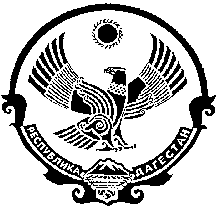     МУНИЦИПАЛЬНОГО РАЙОНА«ЛЕВАШИНСКИЙ РАЙОН» РЕСПУБЛИКИ ДАГЕСТАН  368320, с. Леваши, тел. 8 (252) 21-3-75, 21-6-39, e-mail: Levraisobranie@mail.ru РЕШЕНИЕ № 07от 14 июля  2017 года                                                             с.ЛевашиО досрочном прекращении полномочий главы муниципального района «Левашинский район» Магомедова М.М.	Рассмотрев заявление главы Магомедова Магомедгаджи Меджидовича о добровольном сложении им полномочий главы муниципального района «Левашинский район», в соответствии с ч. 5 ст. 36 Федерального закона «Об общих принципах организации местного самоуправления в Российской Федерации», п. 1 ст. 30 Устава МР «Левашинский район» Собрание депутатов муниципального района  «Левашинский район»   р е ш а е т:	Прекратить досрочно с 14 июля 2017 года полномочия главы муниципального района «Левашинский район» Магомедова Магомедгаджи Меджидовича и уволить его в отставку по собственному желанию.     Председатель Собрания депутатов                                                                            Ю. Алибеков